  КГБУ СО«КОМПЛЕКСНЫЙ ЦЕНТР СОЦИАЛЬНОГО ОБСЛУЖИВАНИЯ НАСЕЛЕНИЯ «ШАРЫПОВСКИЙ»г. Шарыпово, м-он Берлин, д. 21 «Б», тел.: 26-300, 26-607, e-mail: mycspsd@mail.ru СОГЛАСОВАНО                                                                 УТВЕРЖДАЮПротокол  заседания                                          Директор КГБУ СО «КЦСОНМетодического совета                                          «Шарыповский»                                                                                         от «___»_________2020 г. №__                        ____________Ю.Н. Козлюк                                                                                                                                                            «___»______________2020 г.ПРОГРАММАКлуба  «Волшебный мир бумаги»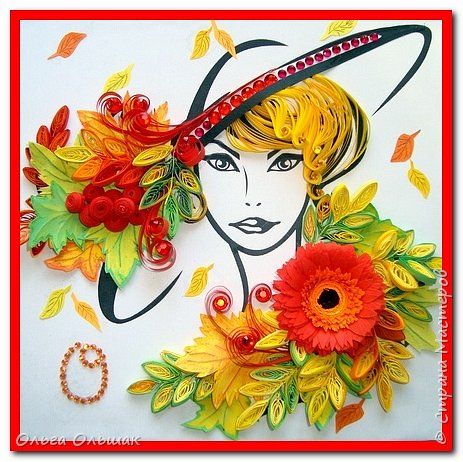                                                                                       Руководитель клуба:Григорян О.А., психолог2020г.-2021г.Содержание программы1. Пояснительная записка   Тематическое планированиеСписок участников клуба «Волшебный мир бумаги»Табель посещаемости занятий в клубе «Волшебный мир бумаги»месяц сентябрьЖурнал регистрации инструктажа по охране труда на рабочем месте  в МБУ «КЦСОН», г. Шарыпово, м-н Берлин, д.  14,  каб. 25АктуальностьКлуб создан для проведения совместного творческого досуга, с целью самовыражения, обмена опытом, почувствовать себя востребованными в обществеКатегория, возрастГраждане пенсионного возраста и граждане с ограниченными возможностями с 18 летНаправление программы: декоративно-прикладное;художественно-эстетическое;коммуникативноеЦель, задачиЦель: поддержание творческой и социальной активности личности, создание условий в которых пенсионеры и инвалиды могут максимально проявить и реализовать свои потенциальные творческие возможности, компенсировать дефицит общенияЗадачи: выявление и развитие творческого                    потенциала участников клуба;формирование художественно-эстетического восприятия;изучение  разных техник работы с бумагой;обмен опытом и мастерством;изготовление картин, открыток, сувениров в технике квиллингУсловия реализации программыСпециально оборудованный кабинет, методические пособия, расходные материалыОжидаемые результатыприобретение навыков  рукоделия в технике квиллинг;обмен опытом и мастерством;реализация потребности в общении;самореализация участников посредством участия в городских и краевых выставках ДПИМесто реализацииКГБУ «КЦСОН « Шарыповский», м-н Берлин, д.14, каб. 25 Сроки реализации программы1 годПлановая наполняемость кружка 16 человекКоличество часов, график занятийВ течение года, два раза в неделю: Вторник, пятница с 14.00-15.00Формы и методы реализации Формы занятий: лекции, практические занятия, экскурсии, конкурсы творческих работ.Методы и приемы:Словесные;Наглядные;Поисковые;Анализ, обобщение, систематизация материалов;Практические; Проблемный;ДиалоговыйФорма подведения итогов (диагностика)Выставка, анкетирование, отчет№п/пКолчасДатаТемаФорма занятийМетоды и приемыОборудование, пособия1.9Сентябрь01.09.2004.09.2008.09.2011.09.2015.09.2018.09.2022.09.2025.09.2029.09.20 Изучение техники изготовления изделий для квиллинга на расческеКомпозиция: «Коралловый риф»Коллективная ПрактикумСловесные, проблемные. Диалоговые.Интернет ресурс:Сайт:«Ярмарка мастеров»,Postila.ru210Октябрь02.10.2006.10.2009.10.2013.10.2016.10.2018.10.2020.10.2023.10.2027.10.2030.10.20КонтурныйквиллингЦветочные композицииИндивидуальные работы Индивидуальная ПрактикумПоисковыеСловесные, проблемные. Диалоговые. Интернет ресурс:Сайт:«Ярмарка мастеров»,Sdelaisam.ru38Ноябрь03.11.2006.11.2010.11.2013.11.2017.11.2020.11.2024.11.2027.11.20Изображения животных в технике квиллингИзготовление интерьерных композиций - «лошади», «лев», «тигр»ЛекцияИндивидуальная ПрактикумПоисковыеСловесные, проблемные. ДиалоговыеИнтернет ресурс:Сайт:«Страна мастеров»Sdelaisam.ru49Декабрь01.12.2004.12.2008.12.2011.12.2015.12.2018.12.2022.12.2025.12.2029.12.20Новогодний  квиллингИзготовление новогодних елочных игрушек.Участие в выставке творческих работ клуба к Декаде инвалидовИндивидуальная ПрактикумПоисковыеСловесные,  диалоговыеИнтернет ресурс:Сайт:«Страна мастеров»56Январь12.01.2115.01.2119.01.2122.01.2126.01.2129.01.21Декорирование блокнота, еженедельника в технике квиллингаИндивидуальная ПрактикумПоисковыеСловесные,  диалоговыеИнтернет ресурс:Сайт:«Страна мастеров»Postila.ru67Февраль02.02.2105.02.2109.02.2112.02.2116.02.2119.02.2126.02.21Изготовление разных видов  сувениров, открыток ко Дню Святого Валентина,8 мартаИндивидуальная ПрактикумПоисковыеСловесные,  диалоговыеИнтернет ресурс:Сайт:«Страна мастеров»79Март02.03.2105.03.2109.03.2113.03.2116.03.2119.03.2123.03.2126.03.2130.03.21Изготовление интерьерных композиций для кухни: квиллинг картины с изображением фруктовУчастие в общегородском мероприятии «Масленица» (выставка-продажа изделий из квиллинга)ЛекцияКоллективная ПрактикумПоисковыеСловесные,  диалоговыеИнтернет ресурс:Сайт:«Страна мастеров»89Апрель02.04.2106.04.2109.04.2113.04.2116.04.2120.04.2123.04.2127.04.2130.04.21Пасхальный квиллингИзготовление индивидуальных работ:«декоративная подставка»,«пасхальная открытка»Индивидуальная ПрактикумПоисковыеСловесные,  диалоговыеИнтернет ресурс:Сайт:«Страна мастеров»,«Страна мам»97Май07.05.2111.05.2114.05.2118.05.2121.05.2125.05.2128.05.21Силуэтный и мозаичный квиллингИзготовление мини-композицийЛекцияИндивидуальная ПрактикумПоисковыеСловесные,  диалоговыеИнтернет ресурс:Сайт:«Страна мастеров»,Postila.ru108Июнь01.06.2104.06.2108.06.2111.06.2115.06.2118.06.2122.06.2125.06.2129.06.21Нетрадиционные виды квиллинга:пластилиновый,изолоновый,жгутовыйПрактикумГрупповаяПоисковыеСловесные,  диалоговыеИнтернет ресурс:Сайт:«Страна мастеров»,Postila.ru118Август03.08.2106.08.2110.08.2113.08.2117.08.2120.08.2124.08.2127.08.2131.08.21Индивидуальные работы с использованием разных техник квиллинга.Изготовление фантазийных композиций.Планирование на следующий  годИндивидуальная ПрактикумПоисковыеСловесные,  диалоговыеИнтернет ресурс:Сайт:«Страна мастеров»№ п/пФ.И.О. получателя услугДомашний адресТелефон Примечание №п/пФ.И.О.№п/пФ.И.О.Наименование инструкций  и правил, по которым проведен инструктажФ.И.О инструктораПодписьПодпись№п/пФ.И.О.Наименование инструкций  и правил, по которым проведен инструктажФ.И.О инструктораИнструкти-руемого Инструктора1